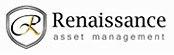 르네상스자산운용㈜ 인턴 채용 공고자기(경력) 소개서[ ※ 자기(경력)소개서는 항목 및 글자수는 개별적으로 조절 가능 ]모집 부문주식운용팀 / 멀티전략팀 / 경영 및 운용 지원팀주식운용팀 / 멀티전략팀 / 경영 및 운용 지원팀주식운용팀 / 멀티전략팀 / 경영 및 운용 지원팀주식운용팀 / 멀티전략팀 / 경영 및 운용 지원팀주식운용팀 / 멀티전략팀 / 경영 및 운용 지원팀주식운용팀 / 멀티전략팀 / 경영 및 운용 지원팀주식운용팀 / 멀티전략팀 / 경영 및 운용 지원팀주식운용팀 / 멀티전략팀 / 경영 및 운용 지원팀주식운용팀 / 멀티전략팀 / 경영 및 운용 지원팀주식운용팀 / 멀티전략팀 / 경영 및 운용 지원팀주식운용팀 / 멀티전략팀 / 경영 및 운용 지원팀주식운용팀 / 멀티전략팀 / 경영 및 운용 지원팀주식운용팀 / 멀티전략팀 / 경영 및 운용 지원팀주식운용팀 / 멀티전략팀 / 경영 및 운용 지원팀주식운용팀 / 멀티전략팀 / 경영 및 운용 지원팀주식운용팀 / 멀티전략팀 / 경영 및 운용 지원팀주식운용팀 / 멀티전략팀 / 경영 및 운용 지원팀주식운용팀 / 멀티전략팀 / 경영 및 운용 지원팀주식운용팀 / 멀티전략팀 / 경영 및 운용 지원팀주식운용팀 / 멀티전략팀 / 경영 및 운용 지원팀주식운용팀 / 멀티전략팀 / 경영 및 운용 지원팀기본사항사진최근 3개월 이내사진최근 3개월 이내사진최근 3개월 이내성명       [한글]                               [한자]        [한글]                               [한자]        [한글]                               [한자]        [한글]                               [한자]        [한글]                               [한자]        [한글]                               [한자]        [한글]                               [한자]        [한글]                               [한자]        [한글]                               [한자]        [한글]                               [한자]        [한글]                               [한자]        [한글]                               [한자]        [한글]                               [한자]        [한글]                               [한자]        [한글]                               [한자]        [한글]                               [한자]        [한글]                               [한자] 기본사항사진최근 3개월 이내사진최근 3개월 이내사진최근 3개월 이내생년월일연령연령연령만 ___세만 ___세만 ___세만 ___세만 ___세성별성별남 / 여남 / 여기본사항사진최근 3개월 이내사진최근 3개월 이내사진최근 3개월 이내현 주소기본사항사진최근 3개월 이내사진최근 3개월 이내사진최근 3개월 이내연락처자택자택   (    )      -   (    )      -   (    )      -   (    )      -   (    )      -   (    )      -   (    )      -휴대폰휴대폰휴대폰기본사항사진최근 3개월 이내사진최근 3개월 이내사진최근 3개월 이내E-mail보훈여부보훈여부보훈여부추가사항취미/특기교내외
활동경력교내외
활동경력교내외
활동경력추가사항취미/특기교내외
활동경력교내외
활동경력교내외
활동경력추가사항취미/특기교내외
활동경력교내외
활동경력교내외
활동경력추가사항취미/특기교내외
활동경력교내외
활동경력교내외
활동경력추가사항병역구분면제사유면제사유면제사유면제사유면제사유추가사항복무기간군별군별병과병과병과병과병과계급계급학력사항입학년월~졸업년월입학년월~졸업년월학교명학교명학교명전공/부전공전공/부전공학점/만점학점/만점학점/만점학점/만점구분구분구분구분주간/야간주간/야간주간/야간본교/분교본교/분교소재지(시/도)학력사항고등학교고등학교고등학교////재학, 휴학, 졸업예정, 졸업재학, 휴학, 졸업예정, 졸업재학, 휴학, 졸업예정, 졸업재학, 휴학, 졸업예정, 졸업학력사항전문대학전문대학전문대학학력사항대학교대학교대학교학력사항　대학원　대학원　대학원학력사항자격사항자격명자격명발행기관발행기관발행기관취득일취득일취득일어학
능력어학
능력외국어명외국어명외국어명외국어명외국어명TEST명TEST명TEST명점수점수회화능력자격사항어학
능력어학
능력점수 / 만점점수 / 만점상 중 하자격사항어학
능력어학
능력자격사항어학
능력어학
능력자격사항어학
능력어학
능력경력사항회사명회사명최종 직위최종 직위최종 직위담당 업무담당 업무담당 업무담당 업무담당 업무담당 업무담당 업무담당 업무담당 업무근무 기간근무 기간근무 기간근무 기간근무 기간퇴직 사유퇴직 사유경력사항재직 / 계약 만료/ 중도 퇴사 등재직 / 계약 만료/ 중도 퇴사 등경력사항경력사항경력사항■ 창의적인 아이디어를 발휘하여 조직 내에 도움이 되었던 경험                                      (500자 이내)■ 본인의 장점과 단점(구체적인 경험을 바탕으로 기술할 것)                                                              (500자 이내)■ 지원한 직무에 대해 본인만의 정의를 내리고 그 이유를 기술                                       (500자 이내)■ “멀티전략팀 매니저”로서 유동자산과 비유동자산 혼합으로 구성된 포트폴리오의 투자 아이디어를 제시
(글자수 제한 없음)■ 경력사항 기술(경력사항이 있을 경우에만 서술)                                                      (글자수 제한 없음)